South Georgia & the South Sandwich Islands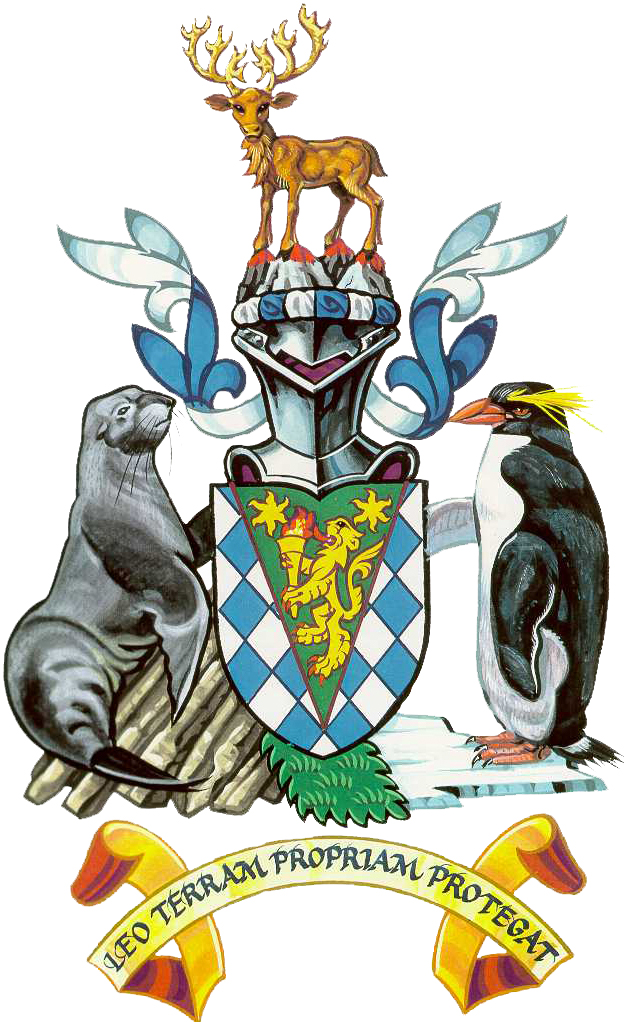 					Office of the Commissioner					Government House,					Stanley,					Falkland Islands.MACKEREL ICEFISH LICENSINGAPPLICATION FORM FOR THE 2021-22 & 2022-23 FISHING SEASONSThis application form and supporting documentation must be submitted to the Director of Fisheries by Friday 25 February 2022 (GMT-3).  Please consult the Mackerel Icefish Licensing Information for Applicants for the 2021-22 and 2022-23 Fishing Seasons document and the Mackerel Icefish Fishery (48.3) Management Plan 2021-23 before completing this form.APPLICATION SUMMARYVESSEL INFORMATION (please provide supporting documentation)RECENT FISHING HISTORY Please provide details of the vessel/operator’s fishing activity for the two years beginning on 01 February 2020.VMS records, validated by the Flag State, must be provided with this application for the preceding two years, from 01 February 2020.  These should be provided in Excel format.  Further VMS records may be requested in advance of the fishing season.FISHING MASTER AND CREWPlease set out the names and roles of the Master/Fishing Master and officers who will be on board the vessel when in the Maritime Zone and their experience in South Georgia & the South Sandwich Islands, other Convention Areas, and similar fisheries.  Please also set out the number of crew on board and their collective experience in the same fisheries.   OPERATORS, OWNERS, CHARTERERS, BENEFICIAL OWNERS AND AGENTSPlease provide the full legal name and correspondence details for the operator, owner, charterer and agent (as appropriate) when the vessel will be in the South Georgia & the South Sandwich Islands Maritime Zone.  Please also complete the Beneficial Owner Declaration at Annex A (or ensure that the operator, if not the applicant, completes this Declaration).INVOICING ARRANGEMENTSPlease provide details for invoicingINFORMATION IN SUPPORT OF YOUR APPLICATIONPlease provide all relevant information and evidence setting out fully how you meet the criteria in Annex B of the Mackerel Icefish Licensing Information for Applicants for the 2021/22 and 2022/23 Fishing Seasons. DocumentationThe following documents are required (electronically) at the time of application. Please confirm that the following are attached to this application, and list any additional documents supporting your application.  Note that documents should be in English; if not originally in English such documents should be accompanied by an accurate English translation.9.  DECLARATIONI,                                             , hereby apply for a licence for the fishing vessel                                   to fish for Mackerel Icefish in the Maritime Zone of South Georgia & the South Sandwich Islands during the 2021/22 and 2022/23 seasons. In so doing, I declare that:I have read and understood the information in the document entitled Mackerel Icefish Licensing Information for Applicants for the 2021/22 and 2022/23 Fishing Seasons;I understand that the Government of South Georgia & the South Sandwich Islands will impose conditions on any offer of a licence to fish for mackerel icefish in its Maritime Zone, which are set out in Annex D of the document referred to in paragraph (a);I will promptly inform the Director of Fisheries of the Government of any changes to the information contained in this application, which occur prior to and/or during the licence period;I understand that all licensed vessels will be inspected at King Edward Point or an alternative location designated by the Director of Fisheries, to confirm that the vessel conforms to the specification set out in the licence application and complies with relevant CCAMLR Conservation Measures and other conditions of licence so far as they apply at that time;I understand that if a vessel fails inspection, the vessel will not be cleared to commence fishing activity until, in the opinion of the Government, the grounds upon which the vessel failed that inspection have been remedied;I understand that, as part of the Government’s commitment to the safety of fishing activities, the vessel must be compliant with the provisions of the Torremolinos Protocol of 1993 relating to the Torremolinos International Convention for the Safety of Fishing Vessels 1977; I understand that compliance and enforcement of the relevant laws and licensing conditions of the toothfish fisheries operating within the SGSSI Maritime Zone will be undertaken in accordance with the Government’s’ Compliance and Enforcement framework, as set out in Annex E;I understand that the Director of Fisheries will pursuant to FCMO and before issuing, varying, suspending or revoking a licence consult the UK Secretary of State for Foreign, Commonwealth and Development Affairs as to whether there would be any implications for foreign policy, and that the Director of Fisheries will act in accordance with any such advice as they may receive from the Secretary of State, as set out in Annex F; andI understand that in submitting an application there is no guarantee of a licence.In submitting this form electronically, I confirm that all the information included is complete, current and accurate:Annex A – Beneficial Owner DeclarationBENEFICIAL OWNER DECLARATION[Full corporate name of Operating Company]I, 			of 				do solemnly and sincerely declare that I am a director of the above Operating Company, and have been duly authorised to make this declaration on behalf of the Operating Company and state as follows: The full legal name of the Operating Company is [as above] The [issued Share Capital] [shares] [stock] of the Operating Company is/are as follows:- Name of Nominal Shareholder{s)/Stockholder(s)		No. of Shares/Stock Held	[Insert as applicable]					[Insert as applicable]The ultimate beneficial owner(s) of the shares/stock in the Operating Company is/are as follows : Name of Beneficial Shareholder{s)/Stockholder(s)		No. of Shares/Stock Held	[Insert as applicable]					[Insert as applicable]The current Directors and Secretary [officers] of the Operating Company are as follows:[Insert as applicable]Apart from those stated in paragraph 4 above, those who exercise directly or indirectly any control over the decision-making of the business of the Operating Company are as follows:[Insert as applicable]There are no arrangements, agreements or understandings, whether in writing or not, concerning the ownership of all or any of the [shares][stock] of the Operating Company or control over the decision-making of the business of the Operating Company apart from as set out above.If at a future date there should be a change in any of the information contained in this Declaration I hereby undertake to inform you of this immediately. I also undertake to inform you if I cease to be a director or person qualified or authorised to give information contained in this Declaration. Signed:Date:APPLICANT DETAILSAPPLICANT DETAILSNameCompanyAddressRole of applicant (operator, charterer, owner, or agent)TelephoneE-mail addressVesselQuota requested in 2021/22Quota requested in 2022/23Intended fishing periodsVESSEL DETAILSVESSEL DETAILSVessel namePrevious names(s) of vesselCall signPrevious call sign(s)Flag state of vesselPrevious flag state(s)IMO NumberPort of registryAge of vesselIce classification (please provide details including classification society)Date of most recent Torremolinos inspection by the UK MCA or GSGSSI inspector (if any)Fuel type and fuel tank capacityPrevious seasons in the fishery (if any)Start DateEnd DateActivityLocationTarget speciesName(s) and role(s)ExperienceMasterOfficersNumberExperienceCrew Vessel operator nameAddressTelephone numberEmail addressCompany directorsImmediate parent company/ies of operatorVessel owner(s) nameAddressTelephone numberEmail addressImmediate parent company/ies of owner(s)Vessel charterer(s) nameAddressTelephone numberEmail addressCompany directorsImmediate parent company/ies of charterer(s)Relationship between applicant, owner(s), charterer(s) and operator(s)Agent in StanleyAddressTelephone numberEmail addressNamePostal AddressTelephone numberEmail address1) Compliance [Maximum score 30]Please self-declare all offences, including administrative penalties, under South Georgia legislation, CCAMLR and Regional Fishery Management Organisations, and legislation in place in other jurisdictions.  Please use a separate sheet if necessary.  Please provide here evidence of due diligence having been undertaken in relation to the recruitment of officers and crew who will be on the vessel when in the South Georgia & the South Sandwich Islands Maritime Zone.2) Welfare and Safety [Maximum score 30]3) Raising Fishery Standards [Maximum score 20]4) Experience [Maximum score 20]If you wish to submit any additional relevant Information in support of your application please do so hereRequired documentDocument NumberPlease tick to confirm document is appended Flag State safety certificateShip’s sanitation certificateWreck removal certificateCertificate of insurance or other financial security of civil liability for bunker oil pollution damageVessel contingency plan VMS documentation 1) details of the manufacturer’s specifications;2) Photograph in situ indicating Official Seals;  3) VMS data, verified by flag stateDetails/photo of your operational Class A Automatic Identification System (AIS)Vessel planVessel registration with Flag StateAdditional documentation (please specify)Signed: 	Full name:Dated: